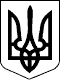 РАХІВСЬКА РАЙОННА державна адміністраціязАКАРПАТСЬКОЇ ОБЛАСТІрАХІВСЬКА РАЙОННА ВІЙСЬКОВА адміністраціяРОЗПОРЯДЖЕННЯ06.12.2023 	                                      м. Рахів                                                     № 82Про роботу комісій (робочих груп) з оповіщення військовозобов’язанихВідповідно до законів України ,,Про місцеві державні адміністрації”, ,,Про правовий режим воєнного стану”, ,,Про мобілізаційну підготовку та мобілізацію”, ,,Про затвердження Указу Президента України ,,Про продовження строку дії воєнного стану в Україні”, указів Президента України 24.02.2022            № 64/2022 ,,Про введення воєнного стану в Україні” (із змінами), 24.02.2022         № 65/2022 ,,Про загальну мобілізацію” (із змінами), 24.02.2022 № 68/2022 ,,Про утворення військових адміністрацій”, на виконання розпорядження голови обласної державної адміністрації – начальника обласної військової адміністрації 04.12.2023 № 1073 „Про роботу комісій (робочих груп) з оповіщення військовозобов’язаних”, з метою посилення заходів проведення загальної мобілізації:1. Головам виконавчих комітетів Рахівської міської ради (ТГ), Великобичківської селищної ради (ТГ), Ясінянської селищної ради (ТГ), Богданської сільської ради (ТГ):	1.1. Утворити комісії (робочі групи) з оповіщення військовозобов’язаних за участі представників Рахівського районного територіального центру комплектування та соціальної підтримки.1.2. Забезпечити надання до 7 грудня 2023 року районній державній адміністрації – районній військовій адміністрації розпорядження (наказу) про утворення відповідних комісій (робочих груп).2. Керівникам комісій (робочих груп) щоденно до 09.00 год надавати інформацію про проведену роботу відділу мобілізаційної роботи апарату районної державної адміністрації – районної військової адміністрації.	3. Контроль за виконанням розпорядження залишаю за собою. Голова районної державноїадміністрації – начальник районноївійськової адміністрації                                                               Владіслав КИЧ